Attention Future Dowling Catholic Soccer Stars! 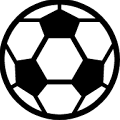 Join the Team! Be a Ball Boy or Girl for a Varsity or JV Dowling Catholic Boys Soccer game. Help your favorite teams get the “W” and get a free slice of pizza! Sign up with friends (up to 4/game). Wear your favorite soccer t-shirt and bring a Sharpie - the players will “personalize” it for you.Dates Needed:Tues., April 3, 6:00 pm – VarsitySat., April 7, 10:00 am – VarsitySat., April 7, 1:00 pm – VarsityTues., April 10, 7:30 pm – VarsityFri., April 20, 7:30 pm – VarsityMon., April 23, 3:45 – JV-A (Upper field)Fri., April 27, 7:30 – VarsityTues., May 1, 6:00 pm – JV-ATues., May 1, 7:30 pm - VarsitySat., May 5, 10:00 am – JV-ASat., May 5, 11:30 am – VarsityAll games will be played at the 
Dowling Catholic Stadium unless noted.Contact Shelley Goodell, goodellfamily1@msn.com or call or text, 515-490-8788, to sign up!GO MAROONS!